Sveučilište u Rijeci • University of Rijeka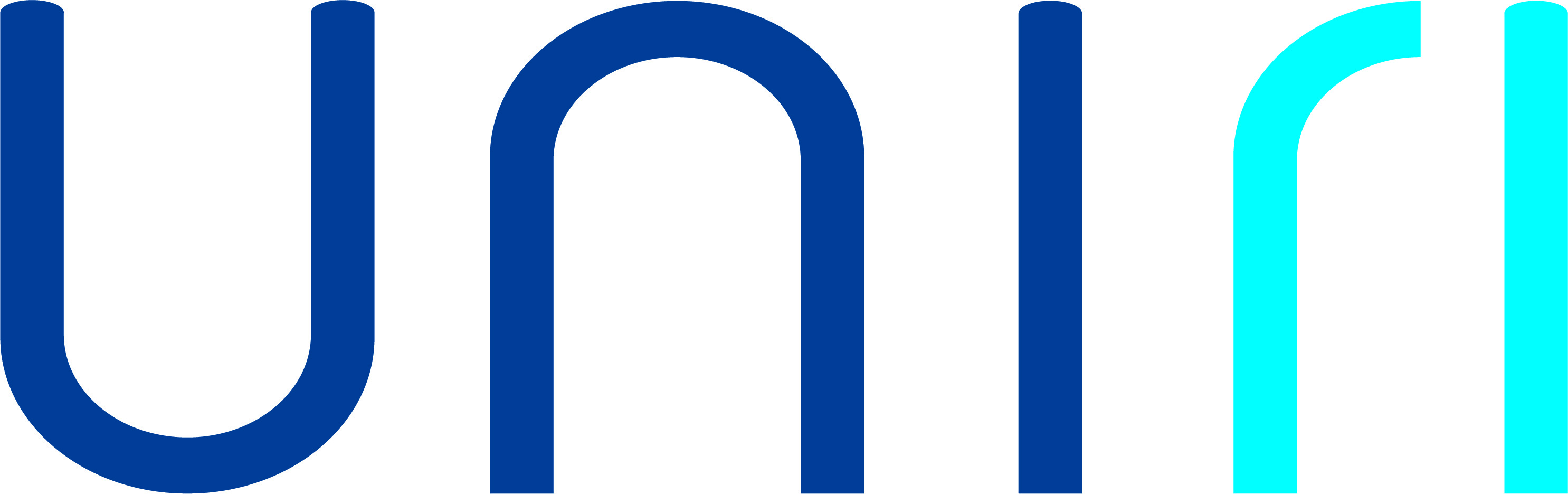 Trg braće Mažuranića 10 • 51 000 Rijeka • Croatia
T: +385 (0)51 406-500 • F: +385 (0)51 216-671; +385 (0)51 216-091
W: www.uniri.hr  • E: ured@uniri.hrPROTOCOL AND MINUTES OF THE PhD THESIS DEFENCEThe Committee enters the room in the following order: 5th member, 3rd member, Chair, 2nd member, 4th member. The PhD candidate stands before the Committee. After the members of the Committee and the present guests take their seats, the Chair reads:Esteemed PhD candidate, esteemed members of the Committee and all present guests, today the PhD candidate(First and last name of the PhD candidate)will defend his/her PhD thesis entitledcompleted under the supervision ofThe Chair reads the PhD candidate’s CV:The Chair reads the Report on PhD thesis evaluation:After having read the Report, the Chair calls upon the PhD candidate to present his/her PhD thesis: I call upon the PhD candidate to give a presentation, no longer than 45 minutes, of his/her PhD thesis.After the presentation, the Chair invites the members of the Committee to pose questions related to the research.In the end, the Chair poses questions to the PhD candidate.The Chair invites the audience to pose questions and requests from those who do to introduce themselves. The Chair concludes the public defence with the following words: If there are no further questions, I declare the PhD thesis defence finished and invite the Committee to retire for deliberation.***After the Committee returns, the Chair reads:The PhD thesis has been defended before the Committee comprised of        members:appointed by the competent authorityon:The PhD thesis has been evaluated by(name of the competent authority)on:at the suggestion of the Committee appointed for PhD thesis evaluation comprised of:Example: Decision when the PhD candidate has defended his/her PhD thesisFollowing the public defence of the PhD thesis, the Committee for PhD thesis defence has unanimously – by a majority vote (underline) issued a D E C I S I O Nthat(first and last name of the PhD candidate)has defended his/her PhD thesis.The Committee will ask the Rector of the University of Rijeka to confer(first and last name of the PhD candidate)the highest academic degree ofDoctor of Philosophy (PhD)in the scientific area       the scientific field      ,the scientific branch     .(specify scientific branch if applicable)Rijeka,      									Official stamp here Example: Decision when the PhD candidate has not defended his/her PhD thesis)Following the public defence of the PhD thesis, the Committee for PhD thesis defence has unanimously – by a majority vote (underline) issued a D E C I S I O Nthat(first and last name of the PhD candidate)has not defended his/her PhD thesis.Rijeka,      									Official stamp herePhD thesis titleLanguage of the thesisPhD thesis titleCroatianPhD thesis titleEnglish1.1. Supervisor/supervisors1.1. Supervisor/supervisorsTitle, first and last nameInstitution, country1.2. Co-supervisor1.2. Co-supervisorTitle, first and last nameInstitution, countryQuestions posed by the Committee for PhD thesis defenceQuestions posed by the Committee for PhD thesis defence2nd Committee member 3rd Committee member4th Committee member5th Committee memberCommittee chairQuestions posed by the audienceQuestions posed by the audienceFirst and last nameQuestionCommittee appointed for PhD thesis defenceCommittee appointed for PhD thesis defenceCommittee appointed for PhD thesis defenceTitle, first and last nameInstitution, countrySignature1.      2.      3.      4.      5.      Committee appointed for PhD thesis evaluationCommittee appointed for PhD thesis evaluationTitle, first and last nameInstitution, country1.      2.      3.      4.      5.      